www.czechstepbystep.czKrátké české zprávy: Zimní olympijské hry
Před poslechem:					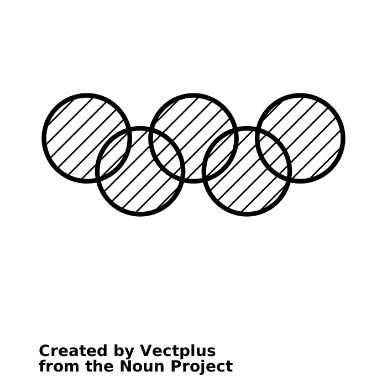 1. Povídejte si. 
1. Máte raději zimní, nebo letní sporty? 2. Budete se dívat v televizi na olympijské hry?    Na jakou disciplínu?………………………………………………………................Při poslechu:2. Označte, co je / není pravda.1. Olympijské hry začaly v sobotu 4. února.					ANO/NE2. V Pekingu se olympiáda koná už podruhé.					ANO/NE3. Mnozí politici a diplomati se nezúčastní oficiálních akcí.			ANO/NE4. Politická reprezentace Česka se oficiálních akcí zúčastní.			ANO/NE5. Čína řeší problémy s dodržováním lidských práv.				ANO/NE6. Na olympiádu přijede velký počet fanoušků.					ANO/NE……………………………………………………………………………………..Po poslechu:3. Doplňte slova do textu. Jedno slovo nebudete potřebovat.  ▲ hlavním ▲ které ▲ začaly ▲ včetně ▲ podruhé ▲ kromě ▲ právZimní olympijské hryV pátek 4. února (1.) _____________ zimní olympijské hry v (2.) ____________ městě Číny Pekingu. Olympiáda se zde uskuteční už (3.) ____________. Poprvé tady proběhly hry v létě v roce 2008. Peking je tak prvním městem, (4.) ____________ hostí zimní i letní olympijské hry. Kvůli porušování lidských (5.) ____________ v Číně se oficiálních akcí nezúčastní politici a diplomati z mnoha států 
(6.) ____________ Česka.  Na zimní olympiádě bude stejně jako na letní v Tokiu v rámci epidemiologických opatření omezený vstup fanoušků.  Přejeme sportovcům hodně úspěchů!